                                                       РЕШЕНИЕ                                                                    О внесении изменений в решение Совета сельского поселения Сакмарский сельсовет муниципального района Зианчуринский район Республики Башкортостан от 17 декабря 2019 года № 5/5 «О бюджете сельского поселения Сакмарский сельсовет муниципального района Зианчуринский район Республики Башкортостан на 2020 год и на плановый период 2021 и 2022 годов»Совет сельского поселения Сакмарский сельсовет муниципального района Зианчуринский район Республики БашкортостанРЕШИЛ:   1.Внести в решение Совета сельского поселения Сакмарский сельсовет муниципального района Зианчуринский район Республики Башкортостан от 17.12.2019 года № 5/5 «О бюджете сельского поселения Сакмарский сельсовет муниципального района Зианчуринский район Республики Башкортостан  на 2020 год и на плановый период  2021 и 2022 годов» следующие изменения:1) Статья 1 пункт 1 изложить в следующей редакции:        1. Утвердить основные характеристики бюджета сельского поселения Сакмарский сельсовет муниципального района Зианчуринский район Республики Башкортостан  на 2020 год:прогнозируемый общий объем доходов бюджета сельского поселения Сакмарский сельсовет муниципального района Зианчуринский район Республики Башкортостан в сумме 5323,73 тыс. рублей;общий объем расходов бюджета сельского поселения Сакмарский сельсовет муниципального района Зианчуринский район Республики Башкортостан в сумме 5412,08 тыс. рублей;объем безвозмездных поступлений, получаемых из бюджета муниципального района Зианчуринский район Республики Башкортостан в сумме 4995,73 тыс. рублей.дефицит бюджета сельского поселения Сакмарский сельсовет муниципального района Зианчуринский район Республики Башкортостан в сумме 88,35 тыс. рублей. 2. Приложение № 3  изложить в следующей редакции:                                                                                                                                                                 Объемдоходов бюджета сельского поселения Сакмарский сельсовет муниципального района Зианчуринский район Республики Башкортостан на 2020 год (тыс. руб.)  3. Приложение № 5  изложить в следующей редакции:                                                                                                                                                                                                                                                                                                                                                                                                          6. добавить приложение № 11 и изложить в следующей редакции:Источники финансирования дефицита бюджета сельского поселения Сакмарский сельсовет муниципального района Зианчуринский район Республики Башкортостан на 2020 год           2. Контроль над исполнением данного решения возложить на комиссию Совета сельского поселения Сакмарский сельсовет муниципального  района Зианчуринский   район  Республики  Башкортостан по бюджету, налогам, вопросам муниципальной  собственности.Глава сельского поселения                                           Н.С.Якшигуловс. Арсеново«03» августа 2020 г.№ 9/6Башkортостан РеспубликаhыЕЙƏНСУРА РАЙОНЫМУНИЦИПАЛЬ РАЙОНЫНЫҢҺАКМАР  АУЫЛ СОВЕТЫ АУЫЛ БИЛӘМӘҺЕ СОВЕТЫ453395, Башkортостан республикаһы, Ейәнсура районы,Арсен  ауылы,  Мәктәп  урамы, 4Тел.(34785)2-39-35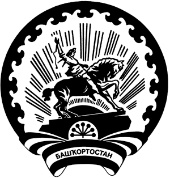 РЕСПУБЛИКА БАШКОРТОСТАНСОВЕТ СЕЛЬСКОГО ПОСЕЛЕНИЯ САКМАРСКИЙ СЕЛЬСОВЕТ МУНИЦИПАЛЬНОГО РАЙОНА ЗИАНЧУРИНСКИЙ РАЙОН453395, Республика Башкортостан, Зианчуринский р-н, с.Арсеново  ул. Школьная, 4Тел.(34785)2-39-35             Коды бюджетной классификации Российской ФедерацииНаименование налога (сбора)СуммаКоды бюджетной классификации Российской ФедерацииНаименование налога (сбора)СуммаКоды бюджетной классификации Российской ФедерацииНаименование налога (сбора)Сумма1 01 00000 00 0000 000НАЛОГИ НА ПРИБЫЛЬ, ДОХОДЫ19,01 01 020100 01 0000 110Налог на доходы физических лиц с доходов, источником которых является налоговый агент, за исключением доходов, в отношении которых исчисление и уплата налога осуществляются в соответствии со статьями 227, 227.1 и 228 Налогового кодекса Российской Федерации19,0         1 05 00000 00 0000 000НАЛОГИ НА СОВОКУПНЫЙ ДОХОД14,5 1 05 03010 01 0000 110Единый сельскохозяйственный налог 14,51 06 00000 00 0000 000НАЛОГИ НА ИМУЩЕСТВО290,01 06 01030 10 0000 110Налог на имущество физических лиц, взимаемый по ставкам, применяемым к объектам налогообложения, расположенных в границах поселений23,01 06 06033 10 0000 110Земельный налог с организации, обладающих земельным участком, расположенным в границах поселений87,01 06 06043 10 0000 110Земельный налог с физических лиц, обладающих земельным участком ,расположенным в границах поселений180,01 08 00000 00 0000 000ГОСУДАРСТВЕННАЯ ПОШЛИНА4,01 08 04020 01 0000 110Государственная пошлина за совершение нотариальных действий должностными лицами органов местного самоуправления, уполномоченными в соответствии с законодательными актами Российской Федерации на совершение нотариальных действий4,01 09 00000 00 0000 000ЗАДОЛЖЕННОСТЬ И ПЕРЕРАСЧЕТЫ ПО ОТМЕНЕННЫМ НАЛОГАМ, СБОРАМ И ИНЫМ ОБЯЗАТЕЛЬНЫМ ПЛАТЕЖАМ01 09 04053 10 0000 110Земельный налог (по обязательствам, возникшим до 1 января 2006 года), мобилизуемый на территориях поселений01 11 00000 00 0000 000ДОХОДЫ ОТ ИСПОЛЬЗОВАНИЯ ИМУЩЕСТВА, НАХОДЯЩЕГОСЯ В ГОСУДАРСТВЕННОЙ И МУНИЦИПАЛЬНОЙ СОБСТВЕННОСТИ0,01 11 05035 10 0000 120Доходы от сдачи в аренду имущества, находящегося в оперативном управлении органов управления поселений  и созданных ими учреждений (за исключением имущества муниципальных автономных учреждений)0,01 13 00000 00 0000 000ПРОЧИЕ ДОХОДЫ ОТ ОКАЗАНИЯ ПЛАТНЫХ УСЛУГ И КОМПЕНСАЦИИ ЗАТРАТ ГОСУДАРСТВА0,51 13 01995 10 0000 130Прочие доходы от оказания платных услуг получателями средств бюджетов поселений и компенсации затрат бюджетов поселений0,5Всего собственных доходов 328,02 00 00000 00 0000 000Безвозмездные поступления4995,732 02 16001 00 0000 000Дотации на выравнивание бюджетной обеспеченности из бюджетов муниципальных районов, городских округов с внутригородским делением2119,802 02 16001 10 0000 150Дотации бюджетам сельских поселений на выравнивание бюджетной обеспеченности из бюджетов муниципальных районов2119,802024000000000000000Иные межбюджетные трансферты830,02 02 40014 10 0000 150Межбюджетные трансферты, передаваемые бюджетам сельских поселений из бюджетов муниципальных районов на осуществление части полномочий по решению вопросов местного значения в соответствии с заключенными соглашениями130,02 02 49999 10 7201 150Прочие межбюджетные трансферты, передаваемые бюджетам сельских поселений  на расходные обязательства, возникающие при выполнении полномочий органов местного самоуправления по отдельным вопросам местного значения2 02 49999 10 7404 150Прочие межбюджетные трансферты, передаваемые бюджетам поселений на мероприятия по благоустройству территорий населенных пунктов, коммунальному хозяйству, обеспечению мер пожарной безопасности, осуществлению дорожной деятельности и охране окружающей среды в границах сельских поселений700,02023000000000000000Субвенции бюджетам поселений67,502 02 35118 10 0000 150Субвенции бюджетам поселений на осуществление первичного воинского учета на территориях, где отсутствуют военные комиссариаты67,502 02 90054 10 0000 150Прочие безвозмездные поступления в бюджеты сельских поселений от бюджетов муниципальных районов1978,43ВСЕГО ДОХОДОВ5323,73Распределение расходов бюджета сельского поселения Сакмарский сельсовет муниципального района  Зианчуринский район Республики Башкортостан на 2020 год по разделам, подразделам, целевым статьям (муниципальным программам муниципального района и непрограммным направлениям деятельности и группам видов расходов функциональной классификации расходов бюджетов Российской ФедерацииРаспределение расходов бюджета сельского поселения Сакмарский сельсовет муниципального района  Зианчуринский район Республики Башкортостан на 2020 год по разделам, подразделам, целевым статьям (муниципальным программам муниципального района и непрограммным направлениям деятельности и группам видов расходов функциональной классификации расходов бюджетов Российской ФедерацииРаспределение расходов бюджета сельского поселения Сакмарский сельсовет муниципального района  Зианчуринский район Республики Башкортостан на 2020 год по разделам, подразделам, целевым статьям (муниципальным программам муниципального района и непрограммным направлениям деятельности и группам видов расходов функциональной классификации расходов бюджетов Российской ФедерацииРаспределение расходов бюджета сельского поселения Сакмарский сельсовет муниципального района  Зианчуринский район Республики Башкортостан на 2020 год по разделам, подразделам, целевым статьям (муниципальным программам муниципального района и непрограммным направлениям деятельности и группам видов расходов функциональной классификации расходов бюджетов Российской ФедерацииРаспределение расходов бюджета сельского поселения Сакмарский сельсовет муниципального района  Зианчуринский район Республики Башкортостан на 2020 год по разделам, подразделам, целевым статьям (муниципальным программам муниципального района и непрограммным направлениям деятельности и группам видов расходов функциональной классификации расходов бюджетов Российской Федерации(тыс.рублей)НаименованиеРзПзЦсрВРСумма12345ВСЕГО5412,08ОБЩЕГОСУДАРСТВЕННЫЕ ВОПРОСЫ0100	4358,35Функционирование высшего должностного лица субъекта Российской Федерации и муниципального образования0102930,00Муниципальные программы сельских поселений "Развитие муниципальной службы в сельском поселении муниципального района Зианчуринский район Республики Башкортостан"010220000000000930,00Глава муниципального образования01022000002030930,00Расходы на выплаты персоналу в целях обеспечения выполнения функций государственными (муниципальными) органами, казенными учреждениями, органами управления государственными внебюджетными фондами01022000002030100930,00Функционирование Правительства Российской Федерации, высших исполнительных органов государственной власти субъектов Российской Федерации, местных администраций01043427,85Муниципальные программы сельских поселений "Развитие муниципальной службы в сельском поселении муниципального района Зианчуринский район Республики Башкортостан"010420000000003427,85Аппараты органов государственной власти Республики Башкортостан010420000020403427,85Расходы на выплаты персоналу в целях обеспечения выполнения функций государственными (муниципальными) органами, казенными учреждениями, органами управления государственными внебюджетными фондами010420000020401001098,30Закупка товаров, работ и услуг для государственных (муниципальных) нужд010420000020402002299,79Иные бюджетные ассигнования0104200000204080029,76Муниципальные программы сельских поселений "Безопасная среда"01040,50Подпрограмма "Противодействие коррупции"010421200000000,50Аппараты органов государственной власти Республики Башкортостан010421200020400,50Закупка товаров, работ и услуг для государственных (муниципальных) нужд010421200020402000,50Резервные фонды01113,00Подпрограмма "Снижение рисков и смягчение последствий чрезвычайных ситуаций природного и техногенного характера"011121100000000,50Резервные фонды местных администраций011121100075000,50Иные бюджетные ассигнования011121100075008000,50Непрограммные расходы011100000000002,00Резервные фонды местных администраций011100000075002,00Иные бюджетные ассигнования011100000075008002,00Подпрограмма "Профилактика терроризма и экстремизма"011121300000000,50Резервные фонды местных администраций011121300075000,50Иные бюджетные ассигнования011121300075002000,50НАЦИОНАЛЬНАЯ ОБОРОНА020067,50Мобилизационная и вневойсковая подготовка020367,50Непрограммные расходы0203990000000067,50Осуществление первичного воинского учета на территориях, где отсутствуют военные комиссариаты, за счет федерального бюджета0203990005118067,50Расходы на выплаты персоналу в целях обеспечения выполнения функций государственными (муниципальными) органами, казенными учреждениями, органами управления государственными внебюджетными фондами0203990005118010053,00Закупка товаров, работ и услуг для государственных (муниципальных) нужд0203990005118020014,50НАЦИОНАЛЬНАЯ БЕЗОПАСНОСТЬ И ПРАВООХРАНИТЕЛЬНАЯ ДЕЯТЕЛЬНОСТЬ030050,00Обеспечение пожарной безопасности031050,00Муниципальные программы сельских поселений "Безопасная среда"0310210000000050,00Подпрограмма "Обеспечение пожарной безопасности в сельском поселении"0310214000000050,00Мероприятия по развитию инфраструктуры объектов противопожарной службы0310214007404050,00Закупка товаров, работ и услуг для государственных (муниципальных) нужд0310214007404020050,00НАЦИОНАЛЬНАЯ ЭКОНОМИКА0400390,00Дорожное хозяйство (дорожные фонды)0409390,00Подпрограмма "Обеспечение пожарной безопасности в сельском поселении"04092140000000305,00Дорожное хозяйство04092140003150120,00Закупка товаров, работ и услуг для государственных (муниципальных) нужд04092140003150200120,00Подпрограмма "Обеспечение пожарной безопасности в сельском поселении"04092140000000185,00Иные межбюджетные трансферты на финансирование мероприятий по благоустройству территорий населенных пунктов, коммунальному хозяйству, обеспечению мер пожарной безопасности, осуществлению дорожной деятельности и охране окружающей среды в границах сельских поселений04092140074040185,00Закупка товаров, работ и услуг для государственных (муниципальных) нужд04092140074040200185,0Муниципальные программы сельских поселений "Благоустройство населенных пунктов"040985,00Подпрограмма "Благоустройство населенных пунктов"0409220000000085,0Иные межбюджетные трансферты на финансирование мероприятий по благоустройству территорий населенных пунктов, коммунальному хозяйству, обеспечению мер пожарной безопасности, осуществлению дорожной деятельности и охране окружающей среды в границах сельских поселений0409220007404075,00Закупка товаров, работ и услуг для государственных (муниципальных) нужд0409220007404020075,00Подпрограмма "Благоустройство населенных пунктов"0409220000000010,00Дорожное хозяйство0409220000315010,00Закупка товаров, работ и услуг для государственных (муниципальных) нужд0409220000315020010,00ЖИЛИЩНО-КОММУНАЛЬНОЕ ХОЗЯЙСТВО0500343,23Благоустройство0503343,23Муниципальные программы сельских поселений "Благоустройство населённых пунктов"05032200000000343,23Мероприятия по благоустройству территорий населенных пунктов05032200006050153,23Закупка товаров, работ и услуг для государственных (муниципальных) нужд05032200006050200138,23Иные бюджетные ассигнования0503220000605080015,0Муниципальные программы сельских поселений "Благоустройство населённых пунктов"05032200000000190,00Иные межбюджетные трансферты на финансирование мероприятий по благоустройству территорий населенных пунктов, коммунальному хозяйству, обеспечению мер пожарной безопасности, осуществлению дорожной деятельности и охране окружающей среды в границах сельских поселений05032200074040190,00Закупка товаров, работ и услуг для государственных (муниципальных) нужд05032200074040200190,00Охрана окружающей среды0600200,00Другие вопросы в области охраны окружающей среды0605200,00Подпрограмма "Обеспечение экологической безопасности на территории СП"06052150000000200,00Иные межбюджетные трансферты на финансирование мероприятий по благоустройству территорий населенных пунктов, коммунальному хозяйству, обеспечению мер пожарной безопасности, осуществлению дорожной деятельности и охране окружающей среды в границах сельских поселений06052150374040200,00Закупка товаров, работ и услуг для государственных (муниципальных) нужд06052150374040200200,00 4. Приложение № 7  изложить в следующей редакции:                                                                                                                                                                                                                                                                                      Распределение расходов бюджета сельского поселения  Сакмарский  сельсовет муниципального района  Зианчуринский район Республики Башкортостан на 2020 год по разделам, подразделам, целевым статьям (муниципальным программам муниципального района и непрограммным направлениям деятельности и группам видов расходов функциональной классификации расходов бюджетов Российской Федерации                                                                                                                                                   (тыс.рублей) 4. Приложение № 7  изложить в следующей редакции:                                                                                                                                                                                                                                                                                      Распределение расходов бюджета сельского поселения  Сакмарский  сельсовет муниципального района  Зианчуринский район Республики Башкортостан на 2020 год по разделам, подразделам, целевым статьям (муниципальным программам муниципального района и непрограммным направлениям деятельности и группам видов расходов функциональной классификации расходов бюджетов Российской Федерации                                                                                                                                                   (тыс.рублей) 4. Приложение № 7  изложить в следующей редакции:                                                                                                                                                                                                                                                                                      Распределение расходов бюджета сельского поселения  Сакмарский  сельсовет муниципального района  Зианчуринский район Республики Башкортостан на 2020 год по разделам, подразделам, целевым статьям (муниципальным программам муниципального района и непрограммным направлениям деятельности и группам видов расходов функциональной классификации расходов бюджетов Российской Федерации                                                                                                                                                   (тыс.рублей) 4. Приложение № 7  изложить в следующей редакции:                                                                                                                                                                                                                                                                                      Распределение расходов бюджета сельского поселения  Сакмарский  сельсовет муниципального района  Зианчуринский район Республики Башкортостан на 2020 год по разделам, подразделам, целевым статьям (муниципальным программам муниципального района и непрограммным направлениям деятельности и группам видов расходов функциональной классификации расходов бюджетов Российской Федерации                                                                                                                                                   (тыс.рублей)НаименованиеЦсрВРСумма1345ВСЕГО5412,08Муниципальные программы сельских поселений "Развитие муниципальной службы в сельском поселении муниципального района Зианчуринский район Республики Башкортостан"2000000000Глава муниципального образования2000002030930,00Расходы на выплаты персоналу в целях обеспечения выполнения функций государственными (муниципальными) органами, казенными учреждениями, органами управления государственными внебюджетными фондами2000002030100930,00Аппараты органов государственной власти Республики Башкортостан20000020403427,85Расходы на выплаты персоналу в целях обеспечения выполнения функций государственными (муниципальными) органами, казенными учреждениями, органами управления государственными внебюджетными фондами20000020401001098,30Закупка товаров, работ и услуг для государственных (муниципальных) нужд20000020402002299,79Иные бюджетные ассигнования200000204080029,76Муниципальные программы сельских поселений "Безопасная среда"21000000000,50Подпрограмма "Снижение рисков и смягчение последствий чрезвычайных ситуаций природного и техногенного характера"21100000000,50Аппараты органов государственной власти Республики Башкортостан21100075000,50Закупка товаров, работ и услуг для государственных (муниципальных) нужд21100075008000,50Подпрограмма "Противодействие коррупции"21200000000,50Аппараты органов государственной власти Республики Башкортостан21200020400,50Закупка товаров, работ и услуг для государственных (муниципальных) нужд21200020402000,50Подпрограмма "Профилактика терроризма и экстремизма"21300000000,50Резервные фонды местных администраций21300075000,50Иные бюджетные ассигнования21300075002000,50Подпрограмма "Обеспечение пожарной безопасности в сельском поселении"214000000050,00Мероприятия по развитию инфраструктуры объектов противопожарной службы214007404050,00Закупка товаров, работ и услуг для государственных (муниципальных) нужд214007404020050,00Непрограммные расходы00000000003,00Резервные фонды местных администраций00000075003,00Иные бюджетные ассигнования00000075008003,00Дорожное хозяйство (дорожные фонды)390,00Иные межбюджетные трансферты на финансирование мероприятий по благоустройству территорий населенных пунктов, коммунальному хозяйству, обеспечению мер пожарной безопасности, осуществлению дорожной деятельности и охране окружающей среды в границах сельских поселений2140074040185,00Закупка товаров, работ и услуг для государственных (муниципальных) нужд2140074040200185,00Дорожное хозяйство2140003150120,00Закупка товаров, работ и услуг для государственных (муниципальных) нужд2140003150200120,00Иные межбюджетные трансферты на финансирование мероприятий по благоустройству территорий населенных пунктов, коммунальному хозяйству, обеспечению мер пожарной безопасности, осуществлению дорожной деятельности и охране окружающей среды в границах сельских поселений220007404075,00Закупка товаров, работ и услуг для государственных (муниципальных) нужд220007404020075,00Дорожное хозяйство220000315010,00Закупка товаров, работ и услуг для государственных (муниципальных) нужд220000315020010,00Благоустройство343,23Мероприятия по благоустройству территорий населенных пунктов2200006050153,23Закупка товаров, работ и услуг для государственных (муниципальных) нужд2200006050200138,23Иные бюджетные ассигнования220000605080015,00Иные межбюджетные трансферты на финансирование мероприятий по благоустройству территорий населенных пунктов, коммунальному хозяйству, обеспечению мер пожарной безопасности, осуществлению дорожной деятельности и охране окружающей среды в границах сельских поселений2200074040190,00Закупка товаров, работ и услуг для государственных (муниципальных) нужд2200074040200190,00Осуществление первичного воинского учета на территориях, где отсутствуют военные комиссариаты, за счет федерального бюджета990005118067,50Расходы на выплаты персоналу в целях обеспечения выполнения функций государственными (муниципальными) органами, казенными учреждениями, органами управления государственными внебюджетными фондами990005118010053,00Закупка товаров, работ и услуг для государственных (муниципальных) нужд990005118020014,50Охрана окружающей среды2150374040200,00Закупка товаров, работ и услуг для государственных (муниципальных) нужд2150374040200200,00             5. Приложение №9 изложить в следующей редакции: Ведомственная структура расходов бюджета сельского поселения Сакмарский сельсовет муниципального района  Зианчуринский район Республики Башкортостан на 2020 год              5. Приложение №9 изложить в следующей редакции: Ведомственная структура расходов бюджета сельского поселения Сакмарский сельсовет муниципального района  Зианчуринский район Республики Башкортостан на 2020 год              5. Приложение №9 изложить в следующей редакции: Ведомственная структура расходов бюджета сельского поселения Сакмарский сельсовет муниципального района  Зианчуринский район Республики Башкортостан на 2020 год              5. Приложение №9 изложить в следующей редакции: Ведомственная структура расходов бюджета сельского поселения Сакмарский сельсовет муниципального района  Зианчуринский район Республики Башкортостан на 2020 год              5. Приложение №9 изложить в следующей редакции: Ведомственная структура расходов бюджета сельского поселения Сакмарский сельсовет муниципального района  Зианчуринский район Республики Башкортостан на 2020 год              5. Приложение №9 изложить в следующей редакции: Ведомственная структура расходов бюджета сельского поселения Сакмарский сельсовет муниципального района  Зианчуринский район Республики Башкортостан на 2020 год              5. Приложение №9 изложить в следующей редакции: Ведомственная структура расходов бюджета сельского поселения Сакмарский сельсовет муниципального района  Зианчуринский район Республики Башкортостан на 2020 год              5. Приложение №9 изложить в следующей редакции: Ведомственная структура расходов бюджета сельского поселения Сакмарский сельсовет муниципального района  Зианчуринский район Республики Башкортостан на 2020 год (тыс.рублей)(тыс.рублей)НаименованиеГлРзПзЦсрВРСуммаСумма123455ВСЕГО5412,085412,08Администрация сельского поселения Сакмарский  сельсовет муниципального района Зианчуринский район Республики Башкортостан7915412,085412,08ОБЩЕГОСУДАРСТВЕННЫЕ ВОПРОСЫ79101003431,353431,35Функционирование высшего должностного лица субъекта Российской Федерации и муниципального образования7910102930,00930,00Муниципальные программы сельских поселений "Развитие муниципальной службы в сельском поселении муниципального района Зианчуринский район Республики Башкортостан"79101022000000000930,00930,00Глава муниципального образования79101022000002030930,00930,00Расходы на выплаты персоналу в целях обеспечения выполнения функций государственными (муниципальными) органами, казенными учреждениями, органами управления государственными внебюджетными фондами79101022000002030100930,00930,00Функционирование Правительства Российской Федерации, высших исполнительных органов государственной власти субъектов Российской Федерации, местных администраций79101043428,353428,35Муниципальные программы сельских поселений "Развитие муниципальной службы в сельском поселении муниципального района Зианчуринский район Республики Башкортостан"791010420000000003428,353428,35Аппараты органов государственной власти Республики Башкортостан791010420000020403427,853427,85Расходы на выплаты персоналу в целях обеспечения выполнения функций государственными (муниципальными) органами, казенными учреждениями, органами управления государственными внебюджетными фондами791010420000020401001098,301098,30Закупка товаров, работ и услуг для государственных (муниципальных) нужд791010420000020402002299,792299,79Иные бюджетные ассигнования7910104200000204080029,7629,76Муниципальные программы сельских поселений "Безопасная среда"791010421000000000,500,50Подпрограмма "Противодействие коррупции"791010421200000000,500,50Аппараты органов государственной власти Республики Башкортостан791010421200020400,500,50Закупка товаров, работ и услуг для государственных (муниципальных) нужд791010421200020402000,500,50Резервные фонды79101113,003,00Муниципальные программы сельских поселений "Безопасная среда"791011121000000000,500,50Подпрограмма "Снижение рисков и смягчение последствий чрезвычайных ситуаций природного и техногенного характера"791011121100000000,500,50Аппараты органов государственной власти Республики Башкортостан791011121100075000,500,50Закупка товаров, работ и услуг для государственных (муниципальных) нужд791011121100075008000,500,50Подпрограмма "Профилактика терроризма и экстремизма"791011121300000000,500,50Резервные фонды местных администраций791011121300075000,500,50Иные бюджетные ассигнования791011121300075002000,500,50Непрограммные расходы791011100000000002,002,00Резервные фонды местных администраций791011100000075002,002,00Иные бюджетные ассигнования791011100000075008002,002,00НАЦИОНАЛЬНАЯ ОБОРОНА791020067,5067,50Мобилизационная и вневойсковая подготовка791020367,5067,50Непрограммные расходы7910203990000000067,5067,50Осуществление первичного воинского учета на территориях, где отсутствуют военные комиссариаты, за счет федерального бюджета7910203990005118067,5067,50Расходы на выплаты персоналу в целях обеспечения выполнения функций государственными (муниципальными) органами, казенными учреждениями, органами управления государственными внебюджетными фондами7910203990005118010053,0053,00Закупка товаров, работ и услуг для государственных (муниципальных) нужд7910203990005118020014,5014,50НАЦИОНАЛЬНАЯ БЕЗОПАСНОСТЬ И ПРАВООХРАНИТЕЛЬНАЯ ДЕЯТЕЛЬНОСТЬ791030050,0050,00Обеспечение пожарной безопасности791031050,0050,00Муниципальные программы сельских поселений "Безопасная среда"7910310210000000050,0050,00Подпрограмма "Обеспечение пожарной безопасности в сельском поселении"7910310214000000050,0050,00Иные межбюджетные трансферты на финансирование мероприятий по благоустройству территорий населенных пунктов, коммунальному хозяйству, обеспечению мер пожарной безопасности, осуществлению дорожной деятельности и охране окружающей среды в границах сельских поселений7910310214007404050,0050,00Закупка товаров, работ и услуг для государственных (муниципальных) нужд7910310214007404020050,0050,00НАЦИОНАЛЬНАЯ ЭКОНОМИКА7910400390,00390,00Дорожное хозяйство (дорожные фонды)7910409390,00390,00Подпрограмма "Обеспечение пожарной безопасности в сельском поселении"79104092140000000390,00390,00Иные межбюджетные трансферты на финансирование мероприятий по благоустройству территорий населенных пунктов, коммунальному хозяйству, обеспечению мер пожарной безопасности, осуществлению дорожной деятельности и охране окружающей среды в границах сельских поселений79104092140074040185,00185,00Закупка товаров, работ и услуг для государственных (муниципальных) нужд79104092140074040200185,00185,00Дорожное хозяйство79104092140003150120,00120,00Закупка товаров, работ и услуг для государственных (муниципальных) нужд79104092140003150200120,00120,00Муниципальные программы сельских поселений "Благоустройство населенных пунктов"7910409200,00200,00Подпрограмма "Благоустройство населенных пунктов"7910409220000000085,0085,00Иные межбюджетные трансферты на финансирование мероприятий по благоустройству территорий населенных пунктов, коммунальному хозяйству, обеспечению мер пожарной безопасности, осуществлению дорожной деятельности и охране окружающей среды в границах сельских поселений7910409220007404075,0075,00Закупка товаров, работ и услуг для государственных (муниципальных) нужд7910409220007404020075,0075,00Подпрограмма "Благоустройство населенных пунктов"791040922000000010,0010,00Дорожное хозяйство7910409220000315010,0010,00Закупка товаров, работ и услуг для государственных (муниципальных) нужд7910409220000315020010,0010,00ЖИЛИЩНО-КОММУНАЛЬНОЕ ХОЗЯЙСТВО7910500343,23343,23Благоустройство7910503343,23343,23Муниципальные программы сельских поселений "Благоустройство населённых пунктов"79105032200000000343,23343,23Мероприятия по благоустройству территорий населенных пунктов79105032200006050138,23138,23Закупка товаров, работ и услуг для государственных (муниципальных) нужд79105032200006050200138,23138,23Иные бюджетные ассигнования7910503220000605080015,0015,00Муниципальные программы сельских поселений "Благоустройство населённых пунктов"79105032200000000190,00190,00Иные межбюджетные трансферты на финансирование мероприятий по благоустройству территорий населенных пунктов, коммунальному хозяйству, обеспечению мер пожарной безопасности, осуществлению дорожной деятельности и охране окружающей среды в границах сельских поселений79105032200074040190,00190,00Закупка товаров, работ и услуг для государственных (муниципальных) нужд79105032200074040200190,00190,00Охрана окружающей среды7910600200,00200,00Другие вопросы в области охраны окружающей среды7910605200,00200,00Подпрограмма «Обеспечение экологической безопасности на территории СП»79106052150000000200,00200,00Иные межбюджетные трансферты на финансирование мероприятий по благоустройству территорий населенных пунктов, коммунальному хозяйству, обеспечению мер пожарной безопасности, осуществлению дорожной деятельности и охране окружающей среды в границах сельских поселений79106052150374040200,00200,00Закупка товаров, работ и услуг для государственных (муниципальных) нужд79106052150374040200200,00200,00НаименованиеНаименование кода классификации источников финансирования дефицитов бюджетовСумму, тыс. рублей123Всего88,3501 00 00 00 00 0000 000Источники внутреннего финансирования дефицитов бюджетов88,3501 05 00 00 00 0000 000Изменение остатков средств на счетах по учету средств бюджета88,3501 05 02 00 00 0000 000Прочие остатки средств бюджета88,3501 05 02 01 00 0000 000Прочие остатки денежных средств бюджета88,3501 05 02 01 10 0000 510Увеличение остатков денежных средств бюджета поселения88,3501 05 02 01 10 0000 610Уменьшение остатков денежных средств бюджета поселения88,35